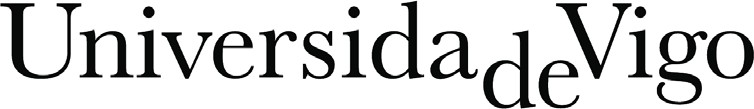 ANEXO X. CERTIFICADO ACREDITATIVO DE LA REALIZACIÓN DE PRÁCTICAS ACADÉMICAS EXTERNASESTUDIANTEENTIDAD COLABORADORACARACTERÍSTICAS DE LA PRÁCTICAPROYECTO FORMATIVO Y FUNCIONES DESARROLLADASY, para que así conste, firmo este documento para los efectos oportunos. Lugar y fecha:Nombre, apellidos y firma(Formulario para la secretaría del centro)Nombre y apellidosNombre y apellidosNombre y apellidosNombre y apellidosNIFTeléfonoTeléfonoCorreo electrónicoCorreo electrónicoCampusFacultad/EscuelaTitulaciónTitulaciónTitulaciónTipo de prácticaTipo de prácticaCurriculares	Extracurriculares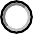 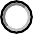 Curriculares	ExtracurricularesCurriculares	ExtracurricularesCursoModalidadPresencial		Telemática	Semipresencial	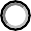 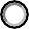 Presencial		Telemática	Semipresencial	Presencial		Telemática	Semipresencial	Presencial		Telemática	Semipresencial	Presencial		Telemática	Semipresencial	Presencial		Telemática	Semipresencial	Presencial		Telemática	Semipresencial	Período de realizaciónPeríodo de realizaciónPeríodo de realizaciónde	hastaDuración total (horas):Duración total (horas):Duración total (horas):Visto boSecretaría del centroTutor/a académico/a